RAPORT DE SPECIALITATEla proiectul de hotărâre privind stabilirea taxelor pentru utilizarea temporară a locurilor publice de desfacere din piețele, târgurile și oboarele din Municipiul Hunedoara și pentru serviciile prestate de către Serviciul Public Administrația Piețelor Târgurilor și Oboarelor, precum și a tarifelor de închiriere pentru unele contracte de închiriere, potrivit unor clauze contractuale, pe anul 2023	Prin proiectul de hotărâre promovat de Primarul municipiului Hunedoara se propune stabilirea taxelor pentru utilizarea temporară a locurilor publice de desfacere din piețele, târgurile și oboarele din Municipiul Hunedoara și pentru serviciile prestate de către Serviciul Public Administrația Piețelor Târgurilor și Oboarelor, precum și a tarifelor de închiriere pentru unele contracte de închiriere, potrivit unor clauze contractuale, pe anul 2023.	La stabilirea cuantumului acestor taxe, tarife și respectiv a chiriilor se are în vedere importanţa atragerii de venituri la bugetul local. Taxele şi tarifele propuse se vor aplica începând cu anul 2023. La stabilirea taxelor ce se vor aplica în anul 2023 s-a ținut cont de rata inflaţiei de 5,1%, comunicată atât pe site-ul Ministerului Dezvoltării, Lucrărilor Publice şi Administraţiei http://www.dpfbl.mdrap.ro/rata_inflatiei.html cât și pe site-ul Ministerului Finanțelor https://mfinante.gov.ro/, de indicele prețurilor de consum, prognoza bugetară, precum şi de tarifele practicate în domeniu. Având în vedere că: rata inflaţiei de la începutul anului (octombrie 2022 comparativ cu decembrie 2021) este 14,5%, rata anuală a inflaţiei în luna octombrie 2022 comparativ cu luna octombrie 2021 este 15,3%, rata medie a modificării preţurilor de consum în ultimele 12 luni (noiembrie 2021 – octombrie 2022) faţă de precedentele 12 luni (noiembrie 2020 – octombrie 2021) este 12,4%, conform datelor INSEE, propunem valoarea taxelor după cum reiese din tabelele menționate în prezentul raport. De asemenea, sunt în derulare o serie de proiecte pe fonduri europene, investiții și lucrări de modernizare care necesită creşterea veniturilor extrabugetare la bugetul local.Unele spaţii şi terenuri aflate în administrarea Consiliului Local al Municipiului Hunedoara prin Serviciul Public Administrația Piețelor Târgurilor și Oboarelor, fac în prezent obiectul unor contracte de închiriere. Unele contracte de închiriere, prevăd prin clauze, majorarea anuală a tarifelor, prin încheierea unui act adițional în acest sens, ca urmare a emiterii unei hotărâri a Consiliului Local al Municipiului Hunedoara. Valorificarea în continuare a patrimoniului, prin prelungirea duratei contractelor de închiriere precizate mai sus, este condiţionată de stabilirea unor tarife corespunzătoare care să constituie preţul lunar pe metru pătrat în funcție de destinație.Taxele pentru utilizarea temporară a locurilor publice de desfacere din piețele, târgurile și oboarele din Municipiul Hunedoara, tarifele de închiriere a locurilor publice de desfacere din piețele, târgurile și oboarele din Municipiul Hunedoara, pentru unele contracte de închiriere, potrivit unor clauze contractuale, precum și tarifele pentru serviciile prestate de către Serviciul Public Administrația Piețelor Târgurilor și Oboarelor sunt prevăzute în anexele nr. 1 și nr. 2 la proiectul de hotărâre, după cum urmează:Taxe pentru utilizarea temporară a locurilor publicede desfacere din cadrul piețelor, târgurilor și oboarelordin Municipiul Hunedoara și pentru serviciile prestate de către Serviciul Public Administrația Piețelor Târgurilor și Oboarelor, începând cu anul 2023PIAȚA OBORPIAȚA DUNĂREAPIAȚA OBOR/ PIAȚA DUNĂREATarifele de închiriere a bunurilor din cadrul piețelor, târgurilor și oboarelor din Municipiul Hunedoara, pentru unele contracte de închiriere, potrivit unor clauze contractuale, începând cu anul 2023PIAȚA OBOR COMPLEX COMERCIAL DUNĂREADe asemenea, se supune dezbaterii și aprobării Consiliului local Procedura de stabilire şi încasare a taxelor pentru utilizarea temporară a locurilor publice de desfacere din cadrul piețelor, târgurilor și oboarelor din municipiul Hunedoara precum și de repartizare, organizare şi funcţionare a abonamentelor la agenţii economici din pieţele municipiului  Hunedoara, prevăzută în anexa nr. 3 la proiectul de hotărâre.Temeiul legal al prezentului proiect de hotărâre îl constituie prevederile art. 484 și art. 486 din Legea nr. 227/2015 privind Codul fiscal, cu modificările și completările ulterioare, ale art. 15 din Hotărârea Guvernului nr.348/2004 privind exercitarea comerțului cu produse și servicii de piață în unele zone publice, cu modificările și completările ulterioare, ale art. 19 din Ordonanța Guvernului nr.71/2002 privind organizarea și funcționarea serviciilor publice de administrare a domeniului public și privat de interes local, cu modificările și completările ulterioare, ale art. 1777 și următoarele din Legea nr. 287/2009 privind Codul Civil, republicat, cu modificările și completările ulterioare, precum şi ale art. 27 și art. 30 din Legea nr.273/2006 privind finanţele publice locale, cu modificările şi completările ulterioare, şi ale art. 4 lit. b) și art.7 din Legea nr. 52/2003 privind transparenţa decizională în administraţia publică, republicată, cu modificările și completările ulterioare, precum și ale Hotărârii Consiliului local al Municipiului Hunedoara nr.495/2017 privind aprobarea Regulamentului de organizare și funcționare a Serviciului public Administrația piețelor, târgurilor si oboarelor din subordinea Consiliului Local al Municipiului Hunedoara, cu modificările și completările ulterioare.	Competenţa dezbaterii și adoptării proiectului de hotărâre revine Consiliului Local al municipiului Hunedoara, în temeiul dispoziţiilor art. 129, alin. (1), alin.(2), lit. b), alin. (4), lit. c), alin. (14) şi art.139, art. 196 alin. (1) lit. a), din Ordonanţa de Urgenţă nr.57/2019 privind Codul administrativ, cu modificările și completările ulterioare.Faţă de cele prezentate mai sus propunem aprobarea proiectului de hotărâre în forma iniţială ca fiind legal şi oportun.Hunedoara, la 28.11.2022Director S.P.A.P.T.O.,Vasile RonceaROMÂNIAJUDEŢUL HUNEDOARAMUNICIPIUL HUNEDOARASERVICIUL PUBLIC ADMINISTRAŢIA PIEŢELOR, TÂRGURILOR ŞI OBOARELORNR.  115109/28.11.2023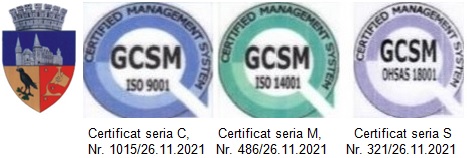 NR.CRT.MODUL DE ÎNCASARE A LOCULUI PUBLICSUMALEI/UTILIZATOR1.Masa comercializare produse agricole, cu excepția produselor lactate:1.Producători agricoli         14,00 lei/zi1.Agenți economici           16,00 lei/zi1.Abonament producători agricoli lunar lei/lună260,00 lei/lună1.Abonament agenți economici lunar lei/lună300,00 lei/lună2.Masă comercializare lapte și ouă, producători agricoli13,00 lei/zi3.Un compartiment din masă (1/2) pentru comercializare lapte și ouă – producători agricoli8,00 lei/zi4.Masă comercializare brânză:4.Producători agricoli25,00 lei/zi4.Agenți economici30,00 lei/zi4.Abonament lunar producători agricoli500,00 lei /lună4.Abonament lunar agenți economici530,00 lei/lună5.Un compartiment din masă (1/2) pentru comercializare brânză, producători agricoli14,00 lei/zi6.Masă comercializare flori:6.Producători agricoli14,00 lei/zi6.Agenți economici23,00 lei/zi6.Abonament lunar producători agricoli265,00 lei/lună6.Abonament lunar agenți economici370,00 lei/lună7.Modul legume fructe (compus din 4 mese) 7.Agenți economici50,00 lei/zi7. Abonament lunar modul agenți economici1000,00 lei/lunăNR.CRT.MODUL DE ÎNCASARE A LOCULUI PUBLICSUMALEI/UTILIZATORSUMALEI/UTILIZATORSUMALEI/UTILIZATOR8.Masă comercializare produse agricole, cu excepția produselor lactate,Producători agricoliAgenți economiciAbonament lunar producători agricoliAbonament lunar agenți economici13,00 lei/zi15,00 lei/zi240,00 lei/lună280,00 lei/lună13,00 lei/zi15,00 lei/zi240,00 lei/lună280,00 lei/lună13,00 lei/zi15,00 lei/zi240,00 lei/lună280,00 lei/lună9.Masă comercializare lapte și ouă, producători agricoli12,00 lei/zi12,00 lei/zi12,00 lei/zi10.Un compartiment din masă (1/2) pentru comercializare lapte și ouă – producători agricoli8,00 lei/zi8,00 lei/zi8,00 lei/zi11.Masă comercializare brânză:-  Producători agricoliAgenți economiciAbonament lunar producători agricoliAbonament lunar agenți economici20,00 lei/zi24,00 lei/zi425,00 lei/lună460,00 lei/lună12.Un compartiment din masă (1/2) pentru comercializarebrânză, producători agricoli13,00 lei/zi13.Masă comercializare flori:-  Producători agricoliAgenți economiciAbonament lunar producători agricoliAbonament lunar agenți economici13,00 lei/zi21,00 lei/zi240,00 lei/lună345,00 lei/lunăNR.CRT.MODUL DE ÎNCASARE A LOCULUI PUBLICSUMALEI/UTILIZATOR14.Taxă pentru închiriere cântare10,00 lei/zi15.Taxă WC-URI2,00 lei16.Taxă duș 11,00 lei/10 minute17.Taxă pentru animale si păsări:Porcine:          Până la 50 kg          Între 50kg si 100 kg          Mai mari de 100 kgOvine si caprine Cabaline si bovineAnimale mici si păsăriPui de 3 zile, porumbei, păsări decorative9,00 lei/bucata15,00 lei/bucata22,00 lei/bucata8,00 lei/bucata22,00 lei/bucata5,00 lei/bucata3,00 lei/bucata18.Taxă închiriere halat pentru sector brânzeturi5,00 lei/ zi19.Taxă țarcuri pentru comercializare pepene roșu, pepene galben, varză27,00 lei/ziAbonament lunar țarcuri pentru comercializare pepene roșu, pepene galben, varză635,00 lei/luna20.Taxă  vânzare :                - pomi fructiferi, copaci ornamentali, molid                - brad argintiu3,00 lei/buc pe durata vânzării4,00 lei/buc pe durata vânzării 21.Taxă  cereale – în saci sau lăzi aflate în mijlocul de transport sau pe paviment14,00 lei/până la 10 buc.iar  pentru ce depășește 10 buc. câte 3,00 lei/ bucată22.Taxă boxă sacrificare ovine – pentru perioada Sărbătorilor Pascale500,00 lei/7zile23.Taxă boxă depozitare produse agroalimentare230,00 lei/lună24.Taxă pentru lăzi/saci/lădițe/cutii cu marfă adusă spre vânzare în afară de cele pe mese și în mese:dimensiune până la 1m/1mdimensiune mai mare de 1m/1m3,00 lei/ bucată5,00 lei/bucată25.Taxă pentru ocuparea spațiului pieței în locuri special amenajate de către mașini încărcate cu marfă ce urmează a fi comercializată cu excepția zilei sosirii:autoturisme/autoutilitare/remorci cu capacitate până la 1.5 toneautoutilitare/remorci cu capacitate intre 1.5 tone -3,5toneautoutilitare /remorci cu capacitate peste 3,5tone12,00 lei/zi18,00 lei/zi40,00 lei/zi26.Taxă eliberare adeverință17,00 lei27.Taxă pentru ocupare terenul pieței cu diverse ocazii:(târguri de mărfuri , expunere mărfuri, obiecte de ocazie si altele) 16,00 lei/mp/zi28Taxă teren amplasament automat cafea sau alte produse de automat240,00 lei/lună/automatNr.Crt.MODUL DE FOLOSIRE A LOCULUI PUBLICSUMA/LEI1.Spaţiu destinat comerţului, alimentaţiei publice, prestării de servicii, producţie, birou, etc. inclusiv terenul pe care este amplasat spaţiul, anexele aferente (depozite, grup sanitar, etc.)19,00 lei/mp/lună2Spaţiu comercializare mititei cu suprafața de 6,60 mp425,00 lei/lună/spațiu3Teren amplasament chioşc sau rulotă, cu activitate de comerţ, alimentaţie publică, prestări servicii, producţie, birou.16,00 lei/mp/lunăNr. Crt.MODUL DE FOLOSIRE A LOCULUI  PUBLICSUMA/LEI1.Spaţiu destinat comerţului, alimentaţiei publice, prestării de servicii, producţie, birou, etc. inclusiv anexele aferente (depozite, grup sanitar, etc.)17,00 lei/mp/lună2.Spaţiu subsol6,50 lei/mp/lună3Teren Complex Comercial Dunărea15,00 lei/mp/lună